ΓΛΩΣΣΑ                                                                                29/4/20ΚΕΦ.1. Φτιάξε μου έναν σιδερένιο άνθρωπο    Ξαναθυμάμαι το οριστικό και το αόριστο άρθρο :Ξαναγράφω τις προτάσεις αλλάζοντας τα οριστικά άρθρα με αόριστα και αντίστροφα:Ο κύριος κρατούσε τη δερμάτινη βαλίτσα.Ένας κύριος κρατούσε μια δερμάτινη βαλίτσα.Η αλεπού κρύφτηκε πίσω από τον θάμνο...........................................................................................................Ένα αγόρι πλησίασε μια δασκάλα...........................................................................................................Μια γάτα πετάχτηκε σ’ έναν δρόμο............................................................................................................Συμπληρώνω σωστά με το οριστικό ή το αόριστο άρθρο:Μιλούσα σε..............  νέα μαθήτρια  ........  σχολείου, όταν χτύπησε .........  κουδούνι.........  αυτοκίνητό μας είναι παρκαρισμένο σ’ ........  δρόμο λίγο πιο κάτω.............  κύριος πέρασε  από ....... ιατρείο σου..............  Μαρία δανείστηκε .........  μολύβι από ........ Ελένη.Ξαναθυμάμαι τους αδύνατους τύπους της προσωπικής αντωνυμίας. (σελίδα 82 στο βιβλίο της Γλώσσας)Προσοχή! μοιάζουν πολύ με τα οριστικά άρθρα αλλά μετά τις αντωνυμίες υπάρχει πάντα ρήμα. Του έδωσε. Της μίλησε. Τον κοίταξε. Τις χαιρέτησε.  Δηλαδή: Έδωσε σε αυτόν. Μίλησε σε αυτήν. Κοίταξε αυτόν.  Χαιρέτησε αυτές.Ξαναγράφω τις προτάσεις όπως στο παράδειγμα χρησιμοποιώντας αδύνατους τύπους:Η γιαγιά έβαλε τα λουλούδια στο βάζο. Η γιαγιά τα έβαλε στο βάζο.(τα: αδύνατος τύπος προσωπικής αντωνυμίας) Η Αναστασία έφαγε το γλυκό αμέσως.Η Αναστασία........................................................................................Ο Δημήτρης έλυσε εύκολα τις ασκήσεις.................................................................................................................Έδωσα του αδελφού μου το βιβλίο.................................................................................................................Βοήθησα τη μητέρα να καθαρίσει.................................................................................................................Πρόσταξε τον σιδηρουργό να φτιάξει έναν άνθρωπο. ................................................................................................................Διαβάζω προσεχτικά τις προτάσεις και γράφω κάτω από τις υπογραμμισμένες λέξεις αν είναι οριστικό άρθρο ή αδύνατος τύπος προσωπικής αντωνυμίας: (βιβλίο , σελίδα 58)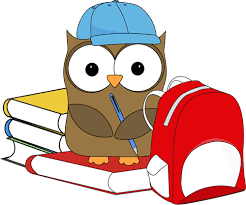 Αυτό το βιβλίο το διάβασα το καλοκαίρι. Πάρε τη γόμα  να τα σβήσεις!Τους κέρασα για τη γιορτή μου.Τις κάλεσε στο πάρτι για τα γενέθλιά του.Σχηματίζω επίθετα από τις λέξεις . Με βοηθούν τα παραδείγματα:Οριστικό άρθροΟριστικό άρθροΟριστικό άρθροΟριστικό άρθροΟριστικό άρθροΟριστικό άρθροΟριστικό άρθροΕνικός αριθμόςΕνικός αριθμόςΕνικός αριθμόςΠληθυντικός αριθμόςΠληθυντικός αριθμόςΠληθυντικός αριθμόςΟνομαστικήοητοοιοιταΓενικήτουτηςτουτωντωντωνΑιτιατικήτοντη(ν)τοτουςτιςταΑόριστο άρθροΑόριστο άρθροΑόριστο άρθροΑόριστο άρθροΕνικός αριθμόςΕνικός αριθμόςΕνικός αριθμόςΟνομαστικήέναςμιαέναΓενικήενόςμιαςενόςΑιτιατικήένανμια(ν)έναχνούδιχνουδωτόςασήμιασημένιοςτρίχασίδηροςβίδατσιμέντοαγκάθισιτάριβροχήβροχερόςπέτραπέτρινοςμύτηξύλοβροντήμαλλίβαμβάκιύφασματρίγωνοτριγωνικόςπαιδίκύκλος